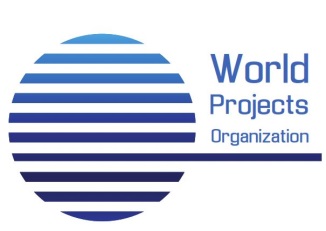 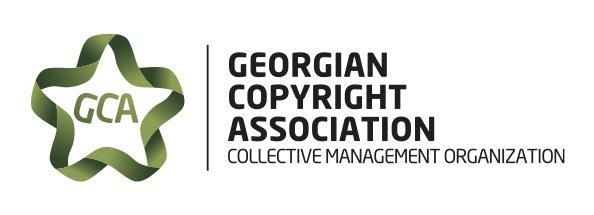 სტუდენტური პროექტების კონკურსი თემაზე: „საავტორო და მომიჯნავე უფლებები საქართველოში“საპროექტო წინადადების ფორმათბილისი2017გთხოვთ, გაითვალისწინეთ:საპროექტო წინადადება უნდა შეივსოს შრიფტით- Sylfaen, ზომა - 11 (სქოლიო 10)შევსებული საპროექტო წინადადება პროექტის ორგანიზატორებს უნდა გაეგზავნოთ მხოლოდ Word document ფორმატში. სრულად შევსებული საპროექტო წინადადება უნდა გაიგზავნოს არაუგვიანეს 2017 წლის 7 ივლისს, შემდეგ ელ-ფოსტაზე - Worldprojectorganization@gmail.com  (დანიშნულების ველში მიუთითეთ - პროექტების კონკურსი 2017)გუნდის წევრების პირადი მონაცემებიგუნდის წარმომადგენელი: 1.2. პროექტის აღწერა1.3. პროექტის მიზანი1.4. პროექტის შედეგი1.5. პროექტის განხორციელების გეგმა 1.6. პროექტის ბიუჯეტი პროექტის  ჯამური ღირებულება: N გუნდის წევრის სახელი, გვარიუნივერსიტეტი ფაკულტეტი და სასწავლო კურსი საკონტაქტო ელ.ფოსტა ტელ.ნომერი12345თვეთვეთვეთვეთვეთვეთვეთვეთვეთვეთვეთვეNაქტივობაIIIIIIIVIIIIIIIVIIIIIIIV12345678910Nდანახარჯის დასახელებაერთეულის რაოდენობაერთეულის ფასისრული ღირებულება ლარში12345678910